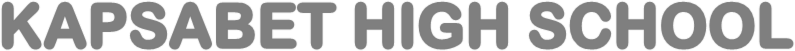 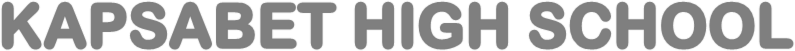 KISW P1MWONGOZOTAWASIFUUmealikwa katika jopo lililoteuliwa kuchagua kiongozi wa masuala ya watoto wanaorandaranda mitaani katika kaunti yenu.  Andika tawasifu utakayowasilisha katika jopo hilo kuonyesha ufaafu wako.SURAAtumie nafsi ya kwanzaAtumie aya kuwasilisha hoja zakeMaisha ya kuzaliwa, kukua na elimu ichukue nafasi ndogo katika tawasifuMtahiniwa ashughulikie ufaafu wake.BAADHI YA MAUDHUIYeye mwenyewe kwa mtoto wa kurandarandaAokolewa na ajiunga na elimuKuwa kiongozi wa shirika la kusaidia watoto shleni – aelezee shughuli walizohusika nazoShahada yake ni kuhusu nini?Baada ya kuhitimu ameshughulikia mradi ipi?Je kuna masuala aliyochangia kimaadhishiJe amehusika na makao mangapi ya watoto wanaorandarandaTashbihiAkitumia mtindo wa hotuba kama vile salamu hana sura – 4mm ( sura)Lazima atumie nafsi ya kwanzaAkikosa – 4 mm (sura)Mitandao ya kijamii ina faida nyingi katika jamii.  ThibitishaSURAHili ni swali elekezi kila hoja itajwe, ifafanuliwe na ikamilikeIkiwa hoja haijakamilika isituzweLazima mtahiniwa awe na hoja zaidi ya saba kuhitimisha maudhuiLazima atumie hoja muftiBAADHI YA HOJAHufanikisha mawasiliano miongoni mwa watuHufanikisha biasharaHufanikisha elimuHukuza utangamanoKuboresha mahusianoKuboresha usalamaHuburudisha – husaidia watu kukabiliana na matatizo k.v msongo wa mawazo n.kAndika kisa kinachothibitisha ukweli wa methali “kutangulia si kufika” - kisa kinafaa kioana na methali- Mwanafunzi azingatie methali husika- maana ya hiyo iwe anayekutangulia si lazima akamilishe mkondo anaweza kukosa kufika- mtahiniwa atunge kisa kimoja- aonyeshe sehemu zote mbili za  methali- dhana ya kutangulia ionekane vizuri- dhana ya kutofika ijitokeze hata kama ni aya chache au sentensi mojaAndika kisa kinachoanza kwa maneno yafuatayoNilishusha pumzi kutokana na ufanisi niliopata baada ya masaibu tele.JibuMtahiniwa ajikite katika kisa ambacho kinaelezea mambo magumu ambayo yamezunguka maishani hadi kufikia upeo wa ufanisiMtahiniwa pia aeleze namna ambavyo amefanikiwa maishani baada ya masaibu mengiKisah kisimuliwe katika nafsi ya kwanza